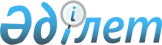 Тауар белгiсiнiң жобасын таңба ретiнде пайдалануға рұқсат ету туралыҚазақстан Республикасы Премьер-министрiнiң Өкiмi 7 қыркүйек 1992 ж. N 248



          Қазақстан Республикасының кәсiпорындарында МЕМСТ /ГОСТ/ 28058-89 
және МЕМСТ 28595-90 бойынша алтын мен күмiс құймаларының өндiрiле 
бастағанына байланысты және тауар белгiсiн сараптау мен тiркеуден 
өткiзу мерзiмiнiң ұзақтығын ескерiп, республиканың ажыратушы 
өндiрiстерiне алтын, күмiс және платина тобындағы металдарды таңбалау 
үшiн алдағы уақытта белгiленген тәртiппен тiркейтiндей болып, 
"Қазалмасалтын" консорциумы мен Қазақстан Республикасының 
Сауда-өнеркәсiп палатасы әзiрлеген тауар белгiсiнiң жобасын
/эллипстiң iшiндегi "СССР" деген жазу мен орақ пен балға бейнесiнiң 
орнына эллипстiң iшiндегi "Қазақстан" деген жазу мен "Бұғының" бейнесi 
салынған/ таңба ретiнде пайдалануға рұқсат етiлсiн.








          Премьер-министр








					© 2012. Қазақстан Республикасы Әділет министрлігінің «Қазақстан Республикасының Заңнама және құқықтық ақпарат институты» ШЖҚ РМК
				